Ad Reservation Form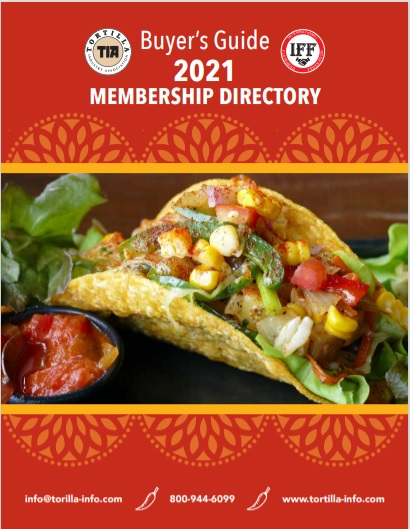 2021 TIA MEMBERSHIP DIRECTORY AND BUYER’S GUIDE!This directory is an indispensable tool for anyone involved in our industry. Don’t miss out on an entire year’s exposure and the opportunity to stand out from your competition by advertising or enhancing your company’s listing!PRODUCERS AND SUPPLIERS CAN BOTH ADVERTISE!*** DEADLINE: October 9th, 2020 ***Advertising Rates: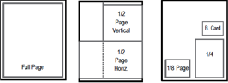 Pay By Check: Make payable to: Tortilla Industry Associationand mail to: TIA, 1400 North 14th Street, Arlington VA 22209Pay by Credit Card:Scan and email to terri@tortilla-info.comCredit card # 	8.5” x 11” PublicationComplete and email to: terri@tortilla-info.comPlease fill/type out information below and include ad size from table at left. TIA will send you the required ad contract, along with ad creation information.Company:		 Contact:		 Phone:		 Fax:		 Email:		 Ad Size: 	Color B&WAmount Authorized 	Exp Date  	 Signature 		Date  	       DEADLINE: October 9th, 2020Tortilla Industry Association- 1400 North 14th Street, Arlington VA 22209 – www.tortilla-info.comIf you have any questions or to reserve ad space, please contact Terri Owens at terri@tortilla-info.com Or Call800-944-6099 Ext # 2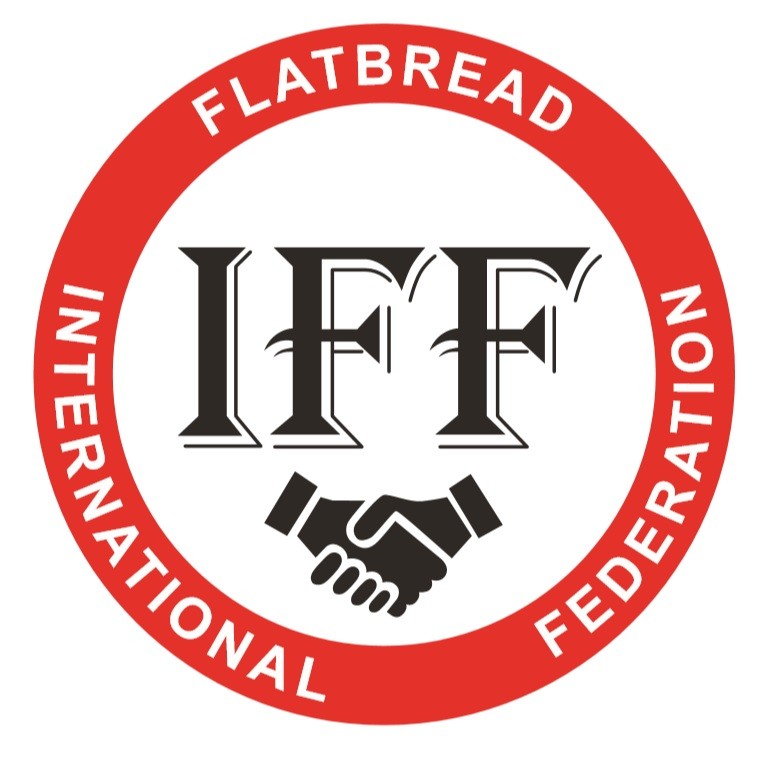 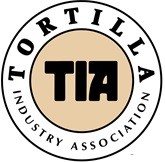 Enhanced Listing2019-2020 PriceBoxed Listing$89Shaded Box Listing$129Boxed Listing with Logo$156Boxed Listing with Logo & 50 word bio$225